The earnest prayer of a righteous person has great power and produces wonderful results. James 5:16Today, our ministry plans to gather and pray for one another. We want to demonstrate the power of our reliance on our God, particularly as we pray for one another. We encourage you to come and experience the power of God as we pray for you.If you have a prayer request, if you want to see power of prayer in your life, we encourage you to join us. If you would like blessings toward (or have concerns about) your business, career, future, come and receive our prayer. 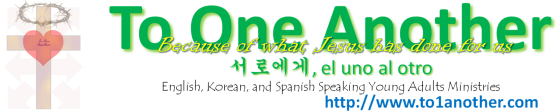 We are meeting after choir practice at 2pm in the sanctuary.*Note to Young Adults: Let’s grow together in holiness toward becoming a “righteous person” whose prayer has great powerCome with prayer requests and expectation of God’s awesome response to your requestsThe earnest prayer of a righteous person has great power and produces wonderful results. James 5:16Today, our ministry plans to gather and pray for one another. We want to demonstrate the power of our reliance on our God, particularly as we pray for one another. We encourage you to come and experience the power of God as we pray for you.If you have a prayer request, if you want to see power of prayer in your life, we encourage you to join us. If you would like blessings toward (or have concerns about) your business, career, future, come and receive our prayer. We are meeting after choir practice at 2pm in the sanctuary.*Note to Young Adults: Let’s grow together in holiness toward becoming a “righteous person” whose prayer has great powerCome with prayer requests and expectation of God’s awesome response to your requestsThe earnest prayer of a righteous person has great power and produces wonderful results. James 5:16Today, our ministry plans to gather and pray for one another. We want to demonstrate the power of our reliance on our God, particularly as we pray for one another. We encourage you to come and experience the power of God as we pray for you.If you have a prayer request, if you want to see power of prayer in your life, we encourage you to join us. If you would like blessings toward (or have concerns about) your business, career, future, come and receive our prayer. We are meeting after choir practice at 2pm in the sanctuary.*Note to Young Adults: Let’s grow together in holiness toward becoming a “righteous person” whose prayer has great powerCome with prayer requests and expectation of God’s awesome response to your requestsThe earnest prayer of a righteous person has great power and produces wonderful results. James 5:16Today, our ministry plans to gather and pray for one another. We want to demonstrate the power of our reliance on our God, particularly as we pray for one another. We encourage you to come and experience the power of God as we pray for you.If you have a prayer request, if you want to see power of prayer in your life, we encourage you to join us. If you would like blessings toward (or have concerns about) your business, career, future, come and receive our prayer. We are meeting after choir practice at 2pm in the sanctuary.*Note to Young Adults: Let’s grow together in holiness toward becoming a “righteous person” whose prayer has great powerCome with prayer requests and expectation of God’s awesome response to your requests의로운 사람의 기도는 능력이 있고 효과가 있습니다. 야고보서 5:16오늘 우리 사역에서는 모여서 서로를 위해 기도 할 것입니다. 우리가 서로를 위하여 기도를 하며 하나님을 함께 의지할 때에 하나님의 놀라운 응답을 보이고 싶습니다. 오셔서 우리의 기도를 들어주시는 하나님의 놀라운 힘을 경험하시길 바랍니다.기도 제목(들)이 있으시면, 당신 삶에 기도의 힘을 체험을 하고 싶으시면, 우리와 함께 기도 하시길 바랍니다. 당신의 사업의, 직업의, 진로의, 축복 받고 싶으시다면 (혹은 걱정이 있으시다면), 오셔서 함께 기도 합시다.성가대 연습 후, 2시에 성전에서 모입니다. *Young Adult들에게: 우리 함께 거룩함에 자라면서 의로운, 기도의 능력이 있는 사람들로 변해 갑시다기도 제목 가지고 놀라운 응답을 받기를 기대하며 오세요 의로운 사람의 기도는 능력이 있고 효과가 있습니다. 야고보서 5:16오늘 우리 사역에서는 모여서 서로를 위해 기도 할 것입니다. 우리가 서로를 위하여 기도를 하며 하나님을 함께 의지할 때에 하나님의 놀라운 응답을 보이고 싶습니다. 오셔서 우리의 기도를 들어주시는 하나님의 놀라운 힘을 경험하시길 바랍니다.기도 제목(들)이 있으시면, 당신 삶에 기도의 힘을 체험을 하고 싶으시면, 우리와 함께 기도 하시길 바랍니다. 당신의 사업의, 직업의, 진로의, 축복 받고 싶으시다면 (혹은 걱정이 있으시다면), 오셔서 함께 기도 합시다.성가대 연습 후, 2시에 성전에서 모입니다. *Young Adult들에게: 우리 함께 거룩함에 자라면서 의로운, 기도의 능력이 있는 사람들로 변해 갑시다기도 제목 가지고 놀라운 응답을 받기를 기대하며 오세요의로운 사람의 기도는 능력이 있고 효과가 있습니다. 야고보서 5:16오늘 우리 사역에서는 모여서 서로를 위해 기도 할 것입니다. 우리가 서로를 위하여 기도를 하며 하나님을 함께 의지할 때에 하나님의 놀라운 응답을 보이고 싶습니다. 오셔서 우리의 기도를 들어주시는 하나님의 놀라운 힘을 경험하시길 바랍니다.기도 제목(들)이 있으시면, 당신 삶에 기도의 힘을 체험을 하고 싶으시면, 우리와 함께 기도 하시길 바랍니다. 당신의 사업의, 직업의, 진로의, 축복 받고 싶으시다면 (혹은 걱정이 있으시다면), 오셔서 함께 기도 합시다.성가대 연습 후, 2시에 성전에서 모입니다. *Young Adult들에게: 우리 함께 거룩함에 자라면서 의로운, 기도의 능력이 있는 사람들로 변해 갑시다기도 제목 가지고 놀라운 응답을 받기를 기대하며 오세요의로운 사람의 기도는 능력이 있고 효과가 있습니다. 야고보서 5:16오늘 우리 사역에서는 모여서 서로를 위해 기도 할 것입니다. 우리가 서로를 위하여 기도를 하며 하나님을 함께 의지할 때에 하나님의 놀라운 응답을 보이고 싶습니다. 오셔서 우리의 기도를 들어주시는 하나님의 놀라운 힘을 경험하시길 바랍니다.기도 제목(들)이 있으시면, 당신 삶에 기도의 힘을 체험을 하고 싶으시면, 우리와 함께 기도 하시길 바랍니다. 당신의 사업의, 직업의, 진로의, 축복 받고 싶으시다면 (혹은 걱정이 있으시다면), 오셔서 함께 기도 합시다.성가대 연습 후, 2시에 성전에서 모입니다. *Young Adult들에게: 우리 함께 거룩함에 자라면서 의로운, 기도의 능력이 있는 사람들로 변해 갑시다기도 제목 가지고 놀라운 응답을 받기를 기대하며 오세요